Disclaimer: WordNet.Br: Base de Verbos is licensed under a Creative Commons Attribution 4.0 International License. This means you can distribute, remix, tweak, and build upon WordNet.Br: Base de Verbos even commercially, as long as you give us the credit for the original creation. WordNet.Br: Base de Verbos license [PDF] 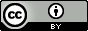 ----------------------------------------------------------WordNet.Br: Base de Verbos 1.0 License This software and database is being provided to you, the LICENSEE, by Universidade de São Paulo and Universidade Estadual Paulista under the following license. By obtaining, using and/or copying this software and database, you agree that you have read, understood, and will comply with these terms and conditions. Permission to use, copy, modify and distribute this software and database and its documentation for any purpose and without fee or royalty is hereby granted, provided that you agree to comply with the following copyright notice and statements, including the disclaimer, and that the same appear on ALL copies of the software, database and documentation, including modifications that you make for internal use or for distribution. WordNet.Br 1.0: Base de Verbos Copyright 2016 by Universidade de São Paulo and Universidade Estadual Paulista. All rights reserved. THIS SOFTWARE AND DATABASE IS PROVIDED "AS IS" AND BOTH UNIVERSIDADE DE SÃO PAULO AND UNIVERSIDADE ESTADUAL PAULISTA  MAKE NO REPRESENTATIONS OR WARRANTIES, EXPRESS OR IMPLIED. BY WAY OF EXAMPLE, BUT NOT LIMITATION, BOTH UNIVERSIDADE DE SÃO PAULO AND UNIVERSIDADE ESTADUAL PAULISTA MAKE NO REPRESENTATIONS OR WARRANTIES OF MERCHANT-ABILITY OR FITNESS FOR ANY PARTICULAR PURPOSE OR THAT THE USE OF THE LICENSED SOFTWARE, DATABASE OR DOCUMENTATION WILL NOT INFRINGE ANY THIRD PARTY PATENTS, COPYRIGHTS, TRADEMARKS OR OTHER RIGHTS. The names Universidade de São Paulo and Universidade Estadual Paulista may not be used in advertising or publicity pertaining to distribution of the software and/or database. Title to copyright in this software, database and any associated documentation shall at all times remain with both Universidade de São Paulo and Universidade Estadual Paulista and LICENSEE agrees to preserve same. Please reference the following documents in any description of applications based on WordNet.Br: Base de Verbos:DIAS-DA-SILVA, Bento C. Modelagem linguístico-computacional de léxicos. In: LAPORTE, Éric; SMARSARO, Aucione; VALE, Oto A. (Orgs.). Dialogar é preciso: linguística para processamento de línguas. 1. ed. Vitória: PPGEL/UFES, 2013. p. 89-103.DIAS-DA-SILVA, Bento C.; FELIPPO, Ariani D.; NUNES, Maria G. V. The automatic mapping of Princeton WordNet lexical-conceptual relations onto the Brazilian Portuguese WordNet database. In: LREC, 6, 2008, Marrakech, Morocco, 2008. Proceedings... Paris: ELRA,  2008, p. 1535-1541.DIAS-DA-SILVA, Bento C.; OLIVEIRA, Mirna F.; MORAES, Hélio R. Groundwork for the development of the Brazilian Portuguese wordnet. In: RANCHHOD, Elizabeth.; MAMEDE, Nuno J. (Orgs.) Advances in natural language processing. 1. ed. Berlin/Heidelberg: Springer, 2002, v. 2389, p. 189-196.SCARTON, Carolina E.; ALUÍSIO, Sandra M. Herança automática das relações de hiperonímia para a WordNet.Br. Série de Relatórios do NILC. NILC-TR-09-10, 47 p.